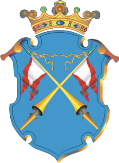 Республика КарелияАДМИНИСТРАЦИЯ КААЛАМСКОГО СЕЛЬСКОГО ПОСЕЛЕНИЯПОСТАНОВЛЕНИЕот  19  апреля 2023 года                                                                                  №  6Об отмене Постановления Администрации Кааламского сельского поселения от 08.09.2014г. № 40 Рассмотрев протест Прокуратуры г. Сортавала от 29.03.2023г. № 07-02- 2023/Прдп36-23-20860017 на Постановление Администрации Кааламского сельского поселения от 08.09.2014 № 40 и в соответствии с ч. 4.2 ст. 12.1 Федерального закона от 25.12.2008 № 273-ФЗ «О противодействии коррупции» администрация Кааламского сельского поселения ПОСТАНОВЛЯЕТ:1. Признать утратившим силу Постановление Администрации Кааламского сельского поселения от 08.09.2014 № 40  «Об утверждении Положения о порядке представления гражданами, претендующими    на    замещение   муниципальных     должностей Кааламского сельского   поселения,  и  лицами, замещающими муниципальные должности Кааламского сельского поселения, сведений  о  доходах,  об  имуществе  и обязательствах имущественного характера»2. Опубликовать настоящее постановление в официальных средствах массовой информации и разместить на сайте Администрации Кааламского сельского поселения в сети Интернет: www.admkaalamskoe.ru.3.  Постановление вступает в силу с момента его официального опубликования.4.  Контроль за исполнением настоящего Постановления оставляю за собой.Глава Кааламского сельского поселения                                       А.М.Мищенко